Приложение № 2.7 к Условиям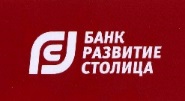 осуществления депозитарной деятельностиАО Банк «Развитие-Столица»ДЕПОЗИТАРНЫЙ ДОГОВОР   №____________г. Москва                                                                                                     «___»____________20____ г.Акционерное общество Банк  «Развитие-Столица», лицензия профессионального участника рынка ценных бумаг от 15 декабря 2000 г. № 045-03984-000100, выданная ФКЦБ  России, в лице _____________________________________________________ действующего на основании ___________________________________________________, с одной стороны, и _________________________________________, именуемый(ая) в дальнейшем «Депонент», в лице __________________________________________________, действующий(ая)  на основании _______________________, с другой стороны, совместно именуемые «Стороны», заключили настоящий Договор о нижеследующем.1. ПРЕДМЕТ ДОГОВОРА 1.1. В соответствии с настоящим Договором Отдел депозитарного обслуживания Управления расчетов и корреспондентских отношений Казначейства (далее Депозитарий) принимает на себя обязательства по предоставлению Депоненту услуг по учету и переходу прав на бездокументарные ценные бумаги и обездвиженные документарные ценные бумаги, а также по хранению обездвиженных документарных ценных бумаг при условии оказания услуг по учету и переходу прав на них, и в случаях, предусмотренных федеральными законами путем открытия и ведения Депозитарием счета депо Депонента и совершения депозитарных операций по счету депо на основании поручений Депонента или уполномоченных им лиц (далее – ведение счета). Предметом настоящего Договора является также оказание Депозитарием услуг, содействующих реализации владельцами ценных бумаг прав по принадлежащим им ценным бумагам. При этом к Депозитарию не переходит право собственности и иные вещные права, а также право залога и доверительного управления на указанные ценные бумаги. 1.2. На принадлежащие Депоненту ценные бумаги не может быть обращено взыскание по обязательствам Депозитария. Заключение настоящего Договора не влечет за собой перехода к Депозитарию права собственности на принадлежащие Депоненту ценные бумаги. 1.3. Услуги по настоящему Договору предоставляются документарным и бездокументарным ценным бумагам, номинированным как в рублях, так и в иностранной валюте. 1.4. Обслуживание Депонента осуществляется в порядке и на условиях, определенных в «Условиях осуществления депозитарной деятельности» (Клиентский регламент), которые являются неотъемлемой частью настоящего Договора и именуются в дальнейшем - Условия.2. УСЛОВИЯ ОСУЩЕСТВЛЕНИЯ ДЕПОЗИТАРНОЙ ДЕЯТЕЛЬНОСТИ2.1. Порядок исполнения настоящего Договора определяется Условиями, являющимися неотъемлемой частью настоящего Договора. 2.2. Условия могут быть изменены Депозитарием в одностороннем порядке. В случае изменения Условий и/или тарифов за депозитарное обслуживание Депозитарий в срок не позднее 10 (Десяти) рабочих дней до вступления в силу новой редакции Условий или тарифов за депозитарное обслуживание уведомляет Депонентов об изменениях путем размещения соответствующей информации на официальном сайте Банка в сети Интернет по адресу: www.dcapital.ru. Новая редакция Условий и/или тарифов за депозитарное обслуживание, и дата вступления их в силу размещаются на официальном сайте Банка в сети Интернет по адресу: www.dcapital.ru.  2.4. Оказание Депоненту услуг, не оговоренных в Условиях, а также оказание услуг в порядке и на условиях, отличающихся от оговоренных в Условиях, осуществляется на основании дополнительных соглашений между Депозитарием и Депонентом. 2.5. При наличии в Условиях положений, противоречащих (не соответствующих) положениям настоящего Договора, приоритет имеют положения настоящего Договора.3. ОБЯЗАННОСТИ СТОРОН3.1. Депозитарий принимает на себя следующие обязательства:3.1.1. В течении 5 (Пяти) рабочих дней после предоставления Депонентом требуемых в соответствии с Условиями документов, открыть Депоненту и далее вести счет депо для учета операций с ценными бумагами с указанием даты и основания каждой операции по этому счету.3.1.2. Не проводить операций с ценными бумагами, хранящимися на счете депо, без поручения Депонента или уполномоченного им лица, кроме случаев, предусмотренных действующим законодательством, а также Условиями, при которых депозитарная операция осуществляется на основании поручения депо, составленного и подписанного уполномоченным лицом Депозитария.3.1.3. Все депозитарные операции с ценными бумагами, права на которые учитываются на счете депо Депонента, проводить в точном соответствии с поручениями Депонента или уполномоченного им лица. Осуществление депозитарных операций не должно приводить к нарушению Условий, а также требований действующего законодательства.3.1.4. Обеспечить обособленное хранение ценных бумаг и/или учет прав на ценные бумаги каждого Депонента от ценных бумаг, принадлежащих Банку, а также от ценных бумаг других Депонентов Депозитария, в частности, путем открытия каждому Депоненту отдельного (ых) счета (ов) депо.3.1.5. Обеспечить необходимые условия для сохранности записей о правах на ценные бумаги Депонентов, в том числе путем использования систем дублирования информации и безопасной системы хранения записей. 3.1.6. Оказывать услуги, связанные с содействием в осуществлении владельцами прав по ценным бумагам, в том числе путем передачи полученной информации и документов от Депонента к эмитенту и/или регистратору/другому депозитарию и от эмитента и/или регистратора/другого депозитария к Депоненту. Процедура получения и предоставления информации определяется Условиями.3.1.7. Совершать операции с ценными бумагами Депонента только по поручению Депонента или уполномоченных им лиц, включая попечителя счета. 3.1.8. Регистрировать факты обременения ценных бумаг Депонента залогом, а также иными правами третьих лиц в порядке, предусмотренном действующим законодательством и Условиями. 3.1.9. Предоставлять Депоненту или уполномоченному им лицу выписки по счетам депо и отчеты о проведенных Депозитарием депозитарных операциях по счету депо Депонента. Порядок и сроки предоставления, формы отчетности Депозитария перед Депонентом определяются Условиями.  3.1.10. Предоставлять информацию о заложенных ценных бумагах на основании запроса залогодержателя в сроки и в порядке, установленные Условиями.3.1.11. Обеспечивать в соответствии с требованиями действующего законодательства конфиденциальность информации о лице, которому открыт счет депо, а также информации о таком счете, включая информацию о производимых операциях по счету, за исключением случаев, когда предоставление информации является обязательством Депозитария в соответствии с требованиями действующего законодательства и/или настоящего Договора.3.1.12. Не использовать информацию о Депоненте, уполномоченным им лицам, о счете депо для совершения действий, наносящих или могущих нанести ущерб правам и интересам Депонента. 3.1.13. Депозитарий обязан возместить Депоненту убытки, причиненные последнему в случае неисполнения или ненадлежащего исполнения Депозитарием обязанностей по хранению ценных бумаг и/или учету прав на ценные бумаги, включая случаи утраты записей на счете депо, а также в случае ненадлежащего исполнения иных обязанностей, предусмотренных настоящим Договором, если не докажет, что убытки возникли вследствие обстоятельств непреодолимой силы, умысла или грубой неосторожности Депонента. 3.1.14. Предоставлять Депоненту услуги, связанные с получением доходов в денежной форме и иных причитающихся владельцам ценных бумаг денежных выплат. Банковские реквизиты для перечисления доходов по ценным бумагам указываются Депонентом в анкете Депонента. 3.1.15. Направлять Депоненту выписку со счета депо по состоянию на 31 декабря (конец операционного дня) каждого календарного года. 3.1.16. В случае получения от Депонента уведомления о расхождении в учетных данных Депозитария и Депонента провести сверку и направить Депоненту отчет о произведенной сверке в течение 3 (Трех) рабочих дней с момента получения такого уведомления. 3.1.17. Обеспечить сохранность учетных записей Депозитария, фиксирующих права Депонента на ценные бумаги, и соответствие учетных записей Депозитария данным в реестрах владельцев ценных бумаг, в которых Депозитарию открыт счет номинального держателя, или в иных депозитариях, в которых Депозитарию открыт междепозитарный счет депо (депозитарии места хранения). 3.1.18. Выступать в качестве номинального держателя ценных бумаг Депонента в реестре владельцев ценных бумаг или в стороннем депозитарии места хранения и обеспечивать разделение счетов, открываемых в реестрах владельцев ценных бумаг или сторонних депозитариях, для собственных ценных бумаг и для ценных бумаг Депонентов. 3.1.19. Осуществлять записи по счету депо Депонента только при наличии документов, являющихся в соответствии с действующим законодательством и Условиями основанием для совершения таких записей. 3.1.20. Получать от эмитента, регистратора или стороннего депозитария информацию и документы, касающиеся ценных бумаг Депонента, и передавать их Депоненту в течение 3 (Трех) рабочих дней с даты получения способом, указанным в анкете Депонента. 3.1.21. Принимать все предусмотренные действующим законодательством меры по защите интересов Депонента при осуществлении эмитентом корпоративных действий.3.1.22. Соблюдать правила осуществления депозитарной деятельности, установленные действующим законодательством и Условиями.3.3. Депонент принимает на себя следующие обязательства:3.3.1. Соблюдать положения настоящего Договора и Условий3.3.2. Соблюдать порядок совершения депозитарных операций, представления информации и документов, установленный настоящим Договором.3.3.3. Для открытия счета депо представить в Банк необходимый комплект документов, указанный в Условиях, а также иные сведения, имеющие существенное значение для исполнения Депозитарием своих обязанностей по настоящему Договору. 3.3.4. Незамедлительно извещать Депозитарий об отзыве доверенностей на уполномоченных лиц в случае принятия соответствующего решения. 3.3.5. Своевременно и в полном объеме оплачивать предоставляемые Депозитарием услуги в соответствии с утвержденными тарифами Банка за депозитарное обслуживание (далее – тарифы). 3.3.6. Подавать Депозитарию поручения, а также иные документы, оформленные надлежащим образом, в соответствии с Условиями и в установленные сроки. В случае необходимости предоставлять Депозитарию доверенности на уполномоченных лиц, оформленные надлежащим образом в соответствии с требованиями действующего законодательства.3.3.7. Назначать Банк оператором торгового счета депо / торговых разделов счета депо в случае, если между Банком и Депонентом заключается Депозитарный договор и Договор об оказании брокерских услуг на фондовом рынке Российской Федерации. 3.3.8. Подавать Депозитарию поручения на совершение депозитарных операций в отношении принадлежащих ему и учитываемых на торговом счете депо / торговых разделах счета депо ценных бумаг через Банк, назначенный оператором торгового счета депо / торгового раздела счета депо. 3.3.9. Использовать свой счет депо владельца для учета только принадлежащих ему на праве собственности или ином вещном праве ценных бумаг. 3.3.10. Осуществлять сверку данных о ценных бумагах с Депозитарием в порядке, предусмотренном Условиями. 3.3.11. Предоставлять Банку сведения об изменении учредительных документов и/или реквизитов (паспортные данные, адрес, телефон, платежные реквизиты и т. д.) в течение 2 (Двух) рабочих дней от даты регистрации уполномоченным государственным органом учредительных документов или от даты изменения реквизитов, а также сведения о лицах, обладающих правом распоряжаться счетом депо по доверенности, и иные сведения, имеющие существенное значение для надлежащего исполнения Депозитарием своих обязанностей в соответствии с настоящим Договором. В случае непредоставления, несвоевременного предоставления или предоставления в некорректном виде указанной информации Депозитарий не несет ответственности за несвоевременное получение Депонентом отчетов о проведении операции по счету депо, выписок о состоянии счета депо и других документов и информации, направляемых ему Депозитарием, а также за несвоевременное получение Депонентом дивидендов, купонных доходов и иных выплат по ценным бумагам, права на которые учитываются на его счете депо. 3.3.12. Своевременно оплачивать счета за услуги Депозитария. 3.3.13. Предоставлять по требованию Банка в срок, установленный в таком требовании, надлежащим образом составленные документы и информацию (документы и сведения), необходимые в целях исполнения Банком требований законодательства о противодействии легализации доходов, полученных преступным путем, и финансированию терроризма, и финансированию распространения оружия массового уничтожения, а также нормативно-правовых актов Банка России, включая информацию о своих представителях, выгодоприобретателях и бенефициарных владельцах, предоставлять по требованию Банка сведения и документы, поясняющие экономическую суть проводимых операций, документы, подтверждающие основания проведения операций, а также факт исполнения Сторонами обязательств.3.3.14. Извещать Банк в письменном виде об изменении сведений, предоставленных при проведении идентификации, не позднее 7 (Семи) рабочих дней с даты внесения таких изменений / даты получения документов с внесенными изменениями после их государственной регистрации, в случае если внесенные изменения подлежат государственной регистрации: а) Направлять в Банк документы и информацию, связанные с внесением изменений (дополнений) в ранее представленные сведения о Депоненте, представителе, выгодоприобретателе и бенефициарном владельце. б) В случае отсутствия указанных изменений (дополнений) по запросу Банка письменно подтвердить актуальность сведений, хранящихся в Банке, и любым доступным способом незамедлительно передать информацию в Банк. В случае если изменения указанных сведений подтверждаются документально, одновременно с заполненной формой анкеты направить в Банк документы, подтверждающие изменения / дополнения сведений. 3.3.15. Предоставлять, в случае если в отношении Депонента введена одна из процедур банкротства, копии документов, подтверждающих факт введения такой процедуры и полномочия должностных лиц, заверенные нотариально. 4. ПРАВА СТОРОН4.1. Депозитарий вправе: 4.1.1.Не принимать к исполнению и не исполнять поданные Депонентом или уполномоченным им лицом поручения на осуществление операции по счету депо в случаях, определенных Условиями, в том числе вправе:не принимать поручения Депонента, если Депозитарий не осуществляет учет прав на ценные бумаги (не обслуживает ценные бумаги), в отношении которых поданы документы, если документы не оформлены надлежащим образом и (или) не соответствуют требованиям, установленным условиями осуществления депозитарной деятельности;отказать в исполнении поручения в случае, когда вместе с поручением не были представлены все необходимые документы, предусмотренные Условиями;отказать в принятии и исполнении поручения в случае, если у Депозитария имеются сомнения в подлинности подписи на поручении или представленных документах;отказать в принятии и исполнении поручения в случае, если это влечет за собой нарушение действующего законодательства или установленных эмитентом правил и порядка первичного размещения и последующего обращения ценных бумаг;отказать в принятии и исполнении поручения в иных случаях, установленных Условиями и действующим законодательством.4.1.2. Самостоятельно определять применяемые им способы учета прав на ценные бумаги, если только использование конкретного способа не является обязательным условием организации учета выпуска ценных бумаг, обслуживаемого Депозитарием. 4.1.3. Регистрироваться в системе ведения реестра владельцев эмиссионных ценных бумаг или у другого депозитария в качестве номинального держателя. 4.1.4. Становиться Депонентом другого депозитария на основании заключенного с ним договора в отношении ценных бумаг Депонента, Депозитарный договор с которым не содержит запрета на заключение такого договора. В этом случае Депозитарий отвечает перед Депонентом за действия другого депозитария как за свои собственные, за исключением случаев, когда заключение договора с другим депозитарием было осуществлено на основании прямого письменного указания Депонента или, когда проведение операций с ценными бумагами Депонента через организатора торговли невозможно без установления соответствующих междепозитарных отношений между Депозитарием и иным депозитарием, обслуживающим организатора торговли. 4.1.5. Получать на свой счет доходы по ценным бумагам Депонента с целью последующего перечисления этих доходов на банковский счет Депонента. 4.1.6. Списывать с банковских счетов Депонента и/или с брокерского счета Депонента денежные средства в счет оплаты комиссий за депозитарное обслуживание на условиях заранее данного Депонентом акцепта в порядке, на условиях и в сроки, установленные Условиями. 4.1.7. Требовать от Депонента предоставления документов, служащих основанием для проведения депозитарных операций. 4.1.8. Не приступать к осуществлению предусмотренных настоящим Договором услуг в случае нарушения Депонентом обязанностей по настоящему Договору.4.1.9. Расторгнуть настоящий Договор и закрыть счет депо с нулевым остатком в порядке, предусмотренном Условиями. 4.1.10. В соответствии с действующим законодательством оказывать Депоненту в порядке, предусмотренном Условиями, сопутствующие услуги, связанные с депозитарной деятельностью. 4.1.11. Запрашивать надлежащим образом составленные документы и информацию, включая информацию о представителях, выгодоприобретателях, и бенефициарных владельцах Депонента, в целях исполнения требований действующего законодательства по противодействию легализации (отмыванию) доходов, полученных преступным путем, и финансированию терроризма, и финансированию распространения оружия массового уничтожения, в том числе нормативно-правовых актов Банка России), а также документы и сведения, поясняющие экономический смысл и цель операций. 4.1.12. Приостановить или отказать в операции по счету депо в соответствии с требованиями пункта 10 статьи 7 и пункта 8 статьи 7.5 или пункта 11 статьи 7 Федерального закона от 07.08.2001 № 115-ФЗ «О противодействии легализации (отмыванию) доходов, полученных преступным путем, и финансированию терроризма». 4.1.13. Применять меры по замораживанию (блокированию) ценных бумаг или иного имущества в соответствии с подпунктом 6 пункта 1 статьи 7 и пунктом 5 статьи 7.5 Федерального закона от 07.08.2001 № 115-ФЗ «О противодействии легализации (отмыванию) доходов, полученных преступным путем, и финансированию терроризма». 4.1.14. Запрашивать и получать информацию для установления налогового резидентства Депонента, выгодоприобретателя и/или контролирующих их лиц, а в случае непредставления Депонентом указанной информации отказать в совершении операций и/или расторгнуть договор в одностороннем порядке на основании статьи 142.4 Налогового кодекса Российской Федерации.4.1.15. Депозитарий вправе зачислять ценные бумаги, предназначенные для квалифицированных инвесторов, на счет депо владельца, только если последний является квалифицированным инвестором либо не является квалифицированным инвестором, но приобрел указанные ценные бумаги в результате универсального правопреемства, конвертации, в том числе при реорганизации, распределения имущества ликвидируемого юридического лица и в иных случаях, установленных Банком России, если иное не определено законодательством РФ.4.2. Депозитарий не вправе: 4.2.1. Отвечать ценными бумагами Депонента по собственным обязательствам, а также использовать их в качестве обеспечения исполнения собственных обязательств, обязательств других Депонентов и третьих лиц. 4.2.2. Обуславливать заключение, изменение, прекращение настоящего Договора с Депонентом отказом последнего от каких-либо прав, закрепленных ценными бумагами. 4.2.3. Распоряжаться ценными бумагами Депонента без поручения последнего, за исключением случаев, когда такие действия вызваны необходимостью обеспечения прав Депонента при проведении обязательных безусловных корпоративных действий эмитента ценных бумаг или случаев, предусмотренных законодательством Российской Федерации и настоящим Договором.4.2.4. Приобретать права залога или удержания по отношению к ценным бумагам Депонента, которые находятся на хранении и права на которые учитываются в Депозитарии, без письменного согласия Депонента. 4.2.5. Определять и контролировать направления использования ценных бумаг Депонентов, устанавливать не предусмотренные действующим законодательством или настоящим Договором ограничения его права распоряжаться ценными бумагами по своему усмотрению.4.3. Депонент вправе осуществлять следующие действия: 4.3.1. Пользоваться услугами Депозитария в соответствии с настоящим Договором. 4.3.2. Совершать предусмотренные Условиями депозитарные операции в порядке, установленном настоящим Договором, Условиями и действующим законодательством Российской Федерации.4.3.3. Передать полномочия по распоряжению ценными бумагами и осуществлению прав по ценным бумагам, которые хранятся и/или права на которые учитываются в Депозитарии, другому лицу – попечителю счета депо, назначаемому из числа лиц, имеющих лицензию профессионального участника рынка ценных бумаг, заключивших договор с Банком, если иное не предусмотрено действующим законодательством. 4.3.4. В одностороннем порядке расторгнуть настоящий Договор, письменно известив об этом Депозитарий за 10 (Десять) рабочих дней до даты расторжения. При этом Депонент обязан погасить задолженность перед Депозитарием, если таковая имеется, дать поручение на снятие с хранения и/или учета ценных бумаг, учитываемых на счете депо Депонента, и дать поручение на закрытие счета депо. 4.3.5. Получать предусмотренные Условиями отчеты, выписки и другие сведения, необходимые для реализации прав, удостоверенных ценными бумагами. 4.3.6. Запрашивать у Депозитария информацию, необходимую ему для реализации прав, закрепленных ценными бумагами (о датах проведения собраний акционеров, датах выплаты дивидендов, размерах дивидендов, о выпусках ценных бумаг и условиях их обращения и т. д.).5. ПОРЯДОК ДОКУМЕНТООБОРОТА МЕЖДУ ДЕПОНЕНТОМ И ДЕПОЗИТАРИЕМ 5.1. Поручения Депонента на совершение операций с ценными бумагами, и иная информация могут быть переданы Депозитарию одним из способов, указанных в анкете Депонента. 5.2. Поручения Депонента оформляются в соответствии с требованиями, предусмотренными Условиями. 5.3. Отчеты о проведенных операциях по счету депо и выписки о состоянии счета депо могут быть переданы Депоненту Депозитарием одним из способов, указанных в анкете Депонента. 5.4. Отчеты о проведенных операциях по счету депо и выписки о состоянии счета депо оформляются в соответствии с требованиями, предусмотренными Условиями. 5.5. Иная информация доводится до сведения Депонента путем размещения ее на официальном сайте Банка в сети Интернет по адресу: www.dcapital.ru.6. СРОКИ ИСПОЛНЕНИЯ ПОРУЧЕНИЙ 6.1. Поручения Депонента исполняются в сроки, определенные Условиями. 6.2. Срок исполнения операции по поручению Депонента исчисляется с даты предоставления в Депозитарий всех необходимых для исполнения конкретной операции документов.6.3. В тех случаях, когда для исполнения определенного поручения депо Депозитарию или Депоненту требуется произвести дополнительные действия (открытие счета номинального держателя, заключение договора о междепозитарных отношениях, получение дополнительной информации и/или документов и т. д.), Депозитарий вправе увеличить сроки исполнения операции, уведомив об этом Депонента при приеме поручения депо.7. ПОРЯДОК ОКАЗАНИЯ УСЛУГ, СВЯЗАННЫХ С СОДЕЙСТВИЕМ В ОСУЩЕСТВЛЕНИИ ВЛАДЕЛЬЦАМИ ПРАВ ПО ЦЕННЫМ БУМАГАМ7.1. Выплата доходов по ценным бумагам 7.1.1. Выплата доходов по ценным бумагам осуществляется Депозитарием в целях обеспечения имущественных прав владельцев ценных бумаг и представляет собой перечисление Депоненту дохода по ценным бумагам, полученного Депозитарием от эмитента / платежного агента. Порядок начисления и выплаты дохода определяется эмитентом и/или его платежным агентом по выплате дохода в соответствии с уставом эмитента, решениями общего собрания акционеров, а также действующим законодательством и Условиями. 7.1.2. Перечисление денежных средств в оплату купонов может производиться как в российских рублях, так и в иностранной валюте. Перечисление денежных средств в иностранной валюте производится с учетом требований действующего валютного законодательства и валютного контроля. 7.2. Обмен информацией и документами между эмитентами и Депонентами в целях обеспечения прав Депонентов по ценным бумагам 7.2.1. Депозитарий предоставляет Депоненту информацию о ценных бумагах, которые учитываются и хранятся в Депозитарии, поступившую к нему от эмитента и реестродержателей и содержащую сведения о выплате дивидендов, проведении собраний акционеров и других корпоративных действиях эмитента. Депозитарий имеет право передать Депоненту информацию и документы, полученные от эмитента или регистратора / депозитария места хранения, касающуюся ценных бумаг Депонентов, путем направления информации способом, указанным в анкете Депонента, или путем размещения ее на официальном сайте Банка в сети Интернет по адресу: www.dcapital.ru. 7.2.2. Депозитарий передает реестродержателю / депозитарию места хранения списки владельцев / доверительных управляющих ценных бумаг, в том числе владельцев / доверительных управляющих ценных бумаг депозитариев-депонентов в тех случаях, когда эти списки необходимы для составления реестра владельцев. 8. ОПЛАТА УСЛУГ И ПОРЯДОК РАСЧЕТОВ 8.1.Размер оплаты услуг Депозитария определяется действующими тарифами, утвержденными Банком и являющимися неотъемлемой частью депозитарного договора. Оплата услуг Депозитария производится Депонентом или уполномоченным им лицом в сроки, установленные настоящим Договором, и включает в себя оплату услуг, оказанных Депоненту в соответствии с настоящим Договором, и возмещение затрат Депозитария, связанных с исполнением поручений Депонента.8.2. После прекращения настоящего Договора Депонент не освобождается от обязанности по оплате услуг Депозитария по операциям, совершенным до момента прекращения Договора, а также по операциям, обязанность по исполнению которых сохраняется за Депозитарием после прекращения настоящего Договора.8.3.В случае возникновения у Депозитария дополнительных затрат, не предусмотренных тарифами, но необходимых для выполнения Депозитарием своих обязательств перед Депонентом, Депонент возмещает документально подтвержденные расходы Депозитария. 8.4. Депозитарий оставляет за собой право взимать дополнительное вознаграждение за дополнительные услуги, предоставляемые Депоненту, при условии заключения с Депонентом дополнительного соглашения к Депозитарному договору. 8.5. Обязательства Депонента по оплате услуг Депозитария и возмещению расходов Банка, связанных с оказанием услуг по Договору, исполняются: путем списания Банком необходимых сумм без распоряжения (согласия) Клиента из денежных средств, зачисленных на рублевый брокерский счет Депонента, открытый в соответствии с Договором о брокерском обслуживании на рынке ценных бумаг (в случае, если между Банком и Клиентом заключен Договор об оказании брокерских услуг на фондовом рынке Российской Федерации). путем списания Банком необходимых сумм без распоряжения (согласия) Клиента с рублевых банковских счетов Депонента, открытых в Банке (в случае, если между Банком и Клиентом не заключен Договор об оказании брокерских услуг на фондовом рынке Российской Федерации или в случае, если на брокерском счете Депонента недостаточно денежных средств). 8.6. Депозитарий вправе требовать предварительную оплату Депонентом услуг Депозитария. 8.7. При назначении Депонентом Попечителя счета депо все расчеты за оказанные услуги производятся через Попечителя счета депо, если иное не предусмотрено соглашением сторон. 8.8. В случае несвоевременной оплаты услуг Депозитария, либо несвоевременного возмещения расходов Депозитария в случаях, предусмотренных настоящими Условиями, Депозитарий вправе приостановить все операции по счету депо до погашения задолженности Депонентом за исключением случаев, предусмотренных законодательством Российской Федерации (абзац 12 статьи 7 Федерального закона «О рынке ценных бумаг»). 9. ОТВЕТСТВЕННОСТЬ СТОРОН 9.1. В случае неисполнения или ненадлежащего исполнения обязательств, предусмотренных настоящим Договором, виновная Сторона возмещает другой Стороне понесенные убытки в размере реального ущерба. 9.2. Депозитарий несет ответственность перед Депонентом, в том числе: за непредоставление, искажение или несвоевременное предоставление эмитенту, регистратору или депоненту места хранения информации в соответствии с Условиями, необходимой для осуществления Депонентом прав, удостоверенных ценными бумагами, права на которые учитываются на его счете депо, в случае если эти действия произошли по вине Депозитария; за непредоставление, искажение или несвоевременное предоставление информации, полученной от эмитента, регистратора или другого депозитария, предназначенной для передачи Депоненту и повлекшей за собой ограничение возможности надлежащего осуществления прав по ценной бумаге; за необоснованный отказ в исполнении поручения Депонента. 9.3. Депозитарий не несет ответственности перед Депонентом: за убытки, вызванные действием или бездействием Депозитария, обоснованно полагавшегося на письменные поручения Депонента или уполномоченных им лиц, а также на информацию, утратившую свою достоверность из-за невыполнения Депонентом условий настоящего Договора; в случае если информация об операциях, совершаемых эмитентом, была получена Депозитарием от эмитента с опозданием, при этом Депозитарий передал данную информацию Депоненту в указанные в настоящем Договоре сроки; за действия эмитента и уполномоченных им лиц в отношении ценных бумаг Депонента. Депозитарий не несет ответственности за правильность и достоверность информации, передаваемой Депоненту от эмитента, регистратора, других лиц, а также от Депонента к регистратору, другим лицам. 9.4. Депонент несет ответственность перед Депозитарием: за достоверность информации, предоставляемой Депозитарию, и за своевременность ее предоставления; за правильность и своевременность оплаты услуг Депозитария. 9.5. Депонент вправе потребовать от Депозитария возмещения причиненных убытков в случае разглашения Депозитарием конфиденциальной информации о счете депо Депонента в порядке, предусмотренном действующим законодательством.10. ОБСТОЯТЕЛЬСТВА, ИСКЛЮЧАЮЩИЕ ОТВЕТСТВЕННОСТЬ СТОРОН (ФОРС-МАЖОР)10.1. Каждая из Сторон не отвечает за неисполнение или ненадлежащее исполнение своих обязательств по настоящему Договору, если причиной этого явились обстоятельства, не зависящие от ее воли, признаваемые законом обстоятельствами непреодолимой силы (форсмажорные обстоятельства), возникшие после заключения настоящего Договора, или события чрезвычайного характера, которые Стороны не могли предвидеть или предотвратить. 10.2. К таким обстоятельствам Стороны согласились отнести: стихийные бедствия, пожары, массовые беспорядки, блокады, военные действия, эпидемии, запреты государственных органов неиндивидуального характера, повлекшие невозможность исполнения Сторонами условий настоящего Договора, или другие не зависящие от Сторон обстоятельства, которые Стороны не могли ни предвидеть, ни предотвратить разумными мерами.10.3. Срок исполнения обязательств по настоящему Договору Стороной, испытывающей воздействие обстоятельств непреодолимой силы, переносится на период действия этих обстоятельств и их последствий.10.4. Стороны обязуются незамедлительно извещать друг друга о наступлении или угрозе наступления обстоятельств непреодолимой силы. 10.5. Сторона, для которой стало невозможным выполнение своих обязательств ввиду действия обстоятельств непреодолимой силы, обязана в срок не позднее 3 (Трех) дней сообщить другой Стороне о начале, изменении масштаба, характера и прекращении действия обстоятельств, воспрепятствовавших выполнению договорных обязательств. 10.6. Обязанность доказывать существование форс-мажорных обстоятельств лежит на Стороне, которая ссылается на их действие. Неизвещение или несвоевременное извещение другой Стороны Стороной, для которой создалась невозможность исполнения обязательства по настоящему Договору, о наступлении форс-мажорных обстоятельств влечет за собой утрату права ссылаться на эти обстоятельства. 10.7. По прошествии обстоятельств, освобождающих от ответственности, Стороны обязуются принять все меры для ликвидации последствий и уменьшения причиненного ущерба. 10.8. Если форс-мажорные обстоятельства продолжают действовать более 2 (Двух) месяцев, то любая из Сторон вправе письменно уведомить другую Сторону о прекращении действия настоящего Договора.11. СРОК ДЕЙСТВИЯ ДОГОВОРА И ПОРЯДОК ЕГО ПРЕКРАЩЕНИЯ (РАСТОРЖЕНИЯ)11.1. Настоящий Договор вступает в силу с даты его подписания Сторонами и действует в течение года с момента заключения. 11.2. По окончании этого срока действие настоящего Договора считается продленным на каждый последующий календарный год, если ни одна из Сторон за 10 (Десять) дней до истечения указанного срока не представила другой Стороне письменное заявление о намерении расторгнуть настоящий Договор. В противном случае настоящий Договор прекращается с истечением срока его действия. Заявление о расторжении должно быть составлено в письменной форме и считается переданным надлежащим образом, если оно передано Депонентом в Депозитарий с отметкой о вручении или отправлено по почте заказным письмом с уведомлением о вручении, при этом считается полученным адресатом с даты вручения адресату или отказа адресата от получения заказного письма, подтвержденного отметкой на уведомлении. 11.3. Помимо оснований, предусмотренных действующих законодательством для прекращения действия договоров, действие настоящего Договора прекращается при наступлении какого-либо из указанных ниже обстоятельств:11.3.1. В случае аннулирования или прекращения срока действия у Депозитария лицензии профессионального участника рынка ценных бумаг на осуществление депозитарной деятельности.11.3.2. В случае поступления заявления от какой-либо из Сторон о прекращении действия настоящего Договора в соответствии с п. 11.2 настоящего Договора. 11.3.3. В случае уведомления Депонентом Депозитария о несогласии Депонента с изменениями, вносимыми в Условия или тарифы Депозитария в соответствии с настоящим Договором. 11.4. Направление одной из Сторон уведомления о желании расторгнуть настоящий Договор является основанием для прекращения предусмотренных настоящим Договором операций по счету депо, за исключением операций, направленных на урегулирование взаимных обязательств, имеющихся к этому моменту. 11.5. Каждая из Сторон имеет право без объяснения причин расторгнуть в одностороннем порядке настоящий Договор, письменно предупредив другую Сторону об этом за 10 (Десять) дней до даты расторжения. Датой расторжения настоящего Договора является дата закрытия счета депо. Счет депо не может быть закрыт при наличии на нем ценных бумаг Депонента, включая ценные бумаги с обременением, если возврат Депоненту этих ценных бумаг или их перевод в сторонний депозитарий противоречит условиям обременения и/или действующему законодательству. Депозитарий обязан завершить ранее принятые к исполнению от Депонента поручения на совершение операций по счету депо. При этом обязательства по списанию ценных бумаг со счета депо сохраняются до полного списания ценных бумаг. Депонент, незамедлительно после направления уведомления о расторжении настоящего Договора и не позднее чем за 5 (Пять) рабочих дней до прекращения действия настоящего Договора, обязан подать в Депозитарий поручение на перерегистрацию ценных бумаг на имя другого номинального держателя или Депонента. 11.6. Окончание срока действия настоящего Договора не освобождает Стороны от обязанности надлежащим образом исполнить свои обязательства по настоящему Договору, возникшие до момента расторжения. При этом обязательства по перечислению ценных бумаг, находившихся на счете депо до прекращения действия настоящего Договора, остаются за Депозитарием до полного перечисления этих ценных бумаг со счета депо. Перечисление всех ценных бумаг со счета депо является основанием для его закрытия. 11.7. Окончание срока действия настоящего Договора не освобождает Стороны от ответственности за его нарушение. 11.8. Расторжение настоящего Договора по какому-либо основанию, не сопряженное с нарушением условий настоящего Договора, не будет рассматриваться Сторонами как нарушение прав и законных интересов другой Стороны. Любая из Сторон не будет требовать от другой Стороны возмещения возможных убытков, причиненных прекращением действия настоящего Договора. 11.9. При расторжении настоящего Договора по причине ликвидации Банка, лишения Депозитария лицензии на право осуществления депозитарной деятельности либо по инициативе Депозитария, не связанной с нарушением Депонентом условий настоящего Договора, или лишения последнего лицензии на право осуществления депозитарной деятельности, расходы по перерегистрации ценных бумаг на имя другого номинального держателя или Депонента несет Депозитарий. 11.10. При расторжении настоящего Договора по инициативе Депонента расходы по перерегистрации ценных бумаг на имя Депонента возмещаются Депонентом.12. УРЕГУЛИРОВАНИЕ СПОРОВ12.1. Стороны обязуются принимать все меры для урегулирования споров и разногласий путем переговоров. Стороны обязуются соблюдать претензионный порядок урегулирования споров и разногласий, возникающих из настоящего Договора. Срок рассмотрения претензий по настоящему Договору – 5 (Пять) рабочих дней с момента получения претензии, но не более 10 (Десяти) рабочих дней с момента направления претензии.12.2. Все споры и разногласия, которые могут возникнуть в связи с исполнением, изменением или расторжением настоящего Договора, если они не урегулированы путем переговоров, подлежат разрешению: – в Арбитражном суде г. Москвы (для юридических лиц); – в судах общей юрисдикции г. Москвы (для физических лиц – за исключением исков Депонента о защите прав потребителей) в соответствии с действующим законодательством Российской Федерации. 13. ЗАКЛЮЧИТЕЛЬНЫЕ ПОЛОЖЕНИЯ 13.1. Правом, регулирующим настоящий Договор, является право Российской Федерации. 13.2. В случае если какой-то пункт в Условиях или положение настоящего Договора будут признаны недействительными, незаконными или не имеющими силу по какой-либо причине, по решению суда или иным путем, это не будет ущемлять или влиять на действительность и юридическую силу прочих пунктов Условий и положений настоящего Договора. 13.3. Условия настоящего Договора могут быть изменены по соглашению Сторон путем оформления таких изменений дополнительным соглашением. Все изменения и дополнения к настоящему Договору, надлежащим образом составленные, подписанные уполномоченными представителями Сторон и скрепленные оттисками печатей, являются неотъемлемой частью настоящего Договора. 13.4. Стороны вправе в целях реализации (исполнения) настоящего Договора осуществлять информационный обмен с использованием электронных видов связи при условии заключения Сторонами договора об использовании соответствующих видов связи. 13.5. Депонент подтверждает, что он ознакомлен и согласен с Условиями, являющимися неотъемлемой частью настоящего Договора, и тарифами Депозитария. 13.6. Депозитарий гарантирует полную конфиденциальность информации об операциях и о состоянии счета депо Депонента в соответствии с действующим законодательством, иными правовыми нормативными актами Российской Федерации и Условиями. Депозитарий обязуется не предоставлять без согласия Депонента кому-либо, кроме случаев и в объемах, определенных законодательными и другими нормативными правовыми актами Российской Федерации, какую-либо информацию о его счете депо и об операциях по этому счету. Настоящий пункт не распространяется на предоставление отчетов самому Депоненту или уполномоченному им лицу, а также иным лицам в случаях, предусмотренных настоящим Договором и Условиями.13.7. Ни одна из Сторон не вправе передавать свои права по настоящему Договору третьей стороне без письменного согласия другой Стороны. 13.8. В части списания денежных средств с расчетного, текущего, корреспондентского или любого иного счета (счетов) Депонента (в том числе в иностранной валюте) на условиях заранее данного Депонентом акцепта, режим которых позволяет осуществлять подобные списания, настоящий Договор в соответствии с пунктом 2 статьи 854 Гражданского кодекса Российской Федерации и статьей 6 Федерального закона от 27.06.2011 № 161-ФЗ «О национальной платежной системе» вносит соответствующие изменения и дополнения и является составной и неотъемлемой частью соответствующих договоров банковского счета, заключенных между Депонентом и Банком, на основании которых открыты соответствующие счета, а также будет являться составной и неотъемлемой частью договоров банковского счета, которые будут заключены между Банком и Депонентом в будущем. В случае каких-либо противоречий между положениями и условиями таких договоров банковского счета и настоящего Договора, касающихся списания денежных средств со счетов Депонента, положения и условия настоящего Договора имеют преимущественную силу. 13.9. Настоящий Договор составлен в двух экземплярах на русском языке, имеющих одинаковую юридическую силу: один экземпляр хранится у Депонента, другой - у Депозитария.13.10. Все приложения, а также изменения и дополнения к настоящему Договору являются его неотъемлемой частью.14. АДРЕСА И РЕКВИЗИТЫ СТОРОН ДЕПОЗИТАРИЙ: ДЕПОНЕНТ:Адрес:Адрес места нахождения (юридический адрес):105064, г. Москва, Нижний Сусальный пер., д.5, стр.15Почтовый адрес: Почтовый адрес: 105064, г. Москва, Нижний Сусальный пер., д.5, стр.15Банковские реквизиты:Банковские реквизиты:к/сч. 30101810000000000984 в ГУ Банка России по ЦФОБИК 044525984БИК ИНН 7709345294ИНН КПП 770901001КППОГРН 1027739067861ОГРНОт имени Депозитария:От имени Депонента:_________________________________________________________________________________МПМП